Career Fair Assignment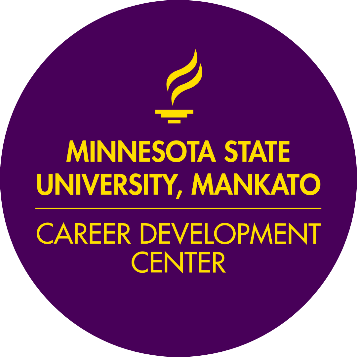 # of total points Assignment learning goals: Students will attend a Career Development Center sponsored Career Fair/Event and network with three or more employers about career opportunities. Students will prepare and submit a professional resume to use in conversations with employers. Students will reflect on the event and then submit a short essay about their impressions of the event, experience, outcomes, next steps.Resources for student use: Career Fair PreparationStudent Appointment: 30–50-minute virtual or in-person appointment with a Career Advisors to review your resume. Monday-Friday from 8:00AM-4:30PM. Students can schedule an appointment through Handshake.QuickCareer Question Appointments: This virtual appointment is for career questions that would take 30 minutes or less. Drop-In Hours: Contact the Career Development Center to learn more about drop-in days and hours available. This drop-in appointment is for career questions that would take 15 minutes or less. *Drop-In Hours vary each semesterCareer Fair Employer List on Handshake under career fair informationAdditional resources for student use: Career Development Center WebsiteUpcoming Career Events | https://link.mnsu.edu/eventsfairs Creating a Professional Resume | https://link.mnsu.edu/resumesDress for Success | https://link.mnsu.edu/dress4success Handshake Help CenterPrepare Your Elevator Pitch https://joinhandshake.com/blog/students/college-student-elevator-pitch/ Career fair advice https://joinhandshake.com/?site=student&s=career+fair Essay Prompts:What were your feelings when you entered the Career Fair? What did you feel confident or nervous about?Describe the event: atmosphere, attendance, organizations, etc. What surprised you about the event? What concerned you?Which companies did you approach for conversations and why? Describe how your conversations with recruiters went: what went well, what did not go well? Why? How did you feel when you left the Career Fair?What would you do differently next time you attend a Career Fair?What next steps, if any, will you take to follow up with employers you connected with?